УТВЕРЖДАЮЗаведующий детскимсадом № 51 ОАО «РЖД»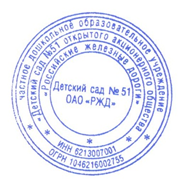 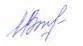 «09» января  2020г. ___________ И.В.ЗюзинаПлан повышения квалификациипедагогических работников частного дошкольного образовательного учреждения «Детский сад №51 открытого акционерного общества «Российские железные дороги» План составил старший воспитатель  Ракитина Н.Н. №ФИОДолжностьПоследнее повышение квалификации2020202120221Зюзина И.В.Заведующий ЦНОИ С-П, 15.11.2018+2Ракитина Н.Н.Ст. воспитательЦНОИ С-П, 15.11.2018+3Громова С.Ю.Муз. руководительЦНОИ С-П, 15.10.2019+4Муравьёва А.Г.Инструктор ф.кЦНОИ С-П, 12.01.2018+5Юрченко Е.И.ВоспитательЦНОИ С-П, 28.04.2017+6Гончарова В.Е.ВоспитательРИРО, 22.02.2018+7Зенина Е.В.ВоспитательАНО С-П ЦДО, 28.03.2017++8Морозова В.В.ВоспитательЦНОИ С-П, 15.11.2018+9Данилова О.В.ВоспитательРИРО, 18.05.2018+10Афонькина Л.В.ВоспитательЦНОИ С-П, 15.11.2018+11Стуканова С.А.ВоспитательЦНОИ С-П, 15.10.2019+12Петрова О.А.ВоспитательЦНОИ С-П, 28.04.2017+13Лялина Е.В.ВоспитательЦНОИ С-П, 28.04.2017+14Сезик Н.В.ВоспитательЦНОИ С-П, 15.11.2018+15Ямушина Г.А.ВоспитательРИРО, 14.12.2018г. +16Вишневская В.Д.Воспитатель Обучается в РГУ 17Логинова М.Ю.ВоспитательРИРО , 22.02. 2018г.+19.Шляхина О.Г.Воспитатель РГУ, 2019г.+